Cette demande d’aide, une fois complétée, constitue, avec l’ensemble des justificatifs joints par vos soins, le dossier unique de demande d’aide pour l’ensemble des financeurs publics potentiels.Toutes les informations demandées dans ce document doivent être complétées.ATTENTION : Toute dépense démarrée avant la date de dépôt du dossier complet ne pourra pas être financée (est considéré comme un commencement d’opération la signature d’un devis ou bon de commande, facture...).L’accusé de réception du dossier complet ne vaut pas acceptation de l’aide par l’autorité de gestion..1 - Identification du DemandeurINDIQUEZ OBLIGATOIREMENT VOTRE N° SIRETN° SIRET : |__|__|__|__|__|__|__|__|__|__|__|__|__|__| attribué par l’INSEE à l’inscription au répertoire national des entreprisesN° PACAGE : |__|__|__|__|__|__|__|__|__|                   Aucun n° PACAGE attribué (contactez votre DDT)	Nom du porteur du projet (raison sociale, organisme ou exploitant individuel)   Monsieur           Madame__________________________________________________________________________________________________________________________________________________________________________________Représentant légal et fonction : _________________________________________________________________Date de naissance (uniquement pour les exploitants individuels) : _______________________________________Données du porteur de projet  Adresse postale :N° - Libellé de la voie : _________________________________________________________________________________________________________________________________________________________________Complément d'adresse : _______________________________________________________________________________________________________________________________________________________________Code postal : |__|__|__|__|__|    Commune : ______________________________________________________Statut :	   Exploitant individuel	  GAEC	  EARL	  SCEA	  Etablissement public	  Association	  CUMA  Autre : _____________________________________________ (préciser)Contact (Personne en charge du suivi du projet et fonction) : __________________________________________Téléphone : |__|__|__|__|__|__|__|__|__|__| Fixe : |__|__|__|__|__|__|__|__|__|__|MobileFax : |__|__|__|__|__|__|__|__|__|__|Mail : _______________________________________________Coordonnées du compte bancaire sur lequel le versement de l’aide est demandé Veuillez donner ci-après les coordonnées du compte choisi pour le versement de cette aide (joindre un RIB) :N° IBAN |__|__|__|__| |__|__|__|__| |__|__|__|__| |__|__|__|__| |__|__|__|__| |__|__|__|__| |__|__|__|BIC |__|__|__|__|__|__|__|__|__|__|__|2 - caracteristiques du DemandeurSi le porteur de projet est une CUMA, un GIEE ou un groupe opérationnel reconnu PEI, passez directement au point 4Pour les personnes physiquesEtes-vous exploitant à titre principal ? (voir attestation MSA)		  oui	   nonSi non : Etes-vous exploitant à titre secondaire ? (voir attestation MSA)		  oui	   nonBénéficiez-vous du statut de jeune agriculteur (JA) (bénéficiant des aides nationales à l’installation et installé à la date de signature de cet imprimé depuis moins de 5 ans à compter de la date figurant sur votre certificat de conformité CJA) :				  oui	 nonSi oui, précisez : Date de conformité de l’installation (CJA) : ____/____/20____ (jj/mm/aaaa)Ce projet s’inscrit-il dans votre plan d’entreprise du dossier d’installation (DJA) :	  oui	 non   Pour les « JA non aidés », êtes-vous installé depuis moins de 5 ans ? (donc « Nouvel Installé » ou « NI » : voir date d’inscription auprès de la MSA en tant que chef d’exploitation)						  oui	 nonSi oui, indiquez la date d’installation : _____ / _____ / _______ Avez-vous la capacité professionnelle agricole ?  oui  	 nonSi vous êtes en cours d’installation, indiquez la date de dépôt du dossier DJA à la DDT : _____ / _____ / _______  Pour les personnes moralesNombre d’associés - exploitants : |__|__|  (1) Avoir au moins 18 ans et n’ayant pas atteint l’âge prévu à l’article D. 161-2-1-9 du code de la sécurité sociale au 1er janvier de l’année de dépôt de la demande. Au moins un des associés doit remplir cette condition.  (2) JA : Jeune Agriculteur bénéficiant des aides nationales à l’installation et installé depuis moins de 5 ans par rapport à la date figurant sur votre certificat de conformité CJA (3) NI : Nouvel Installé : Installé depuis moins de 5 ans au moment du dépôt de la demande d’aide (date d’inscription à la MSA en tant que chef d’exploitation) 3 - Caractéristiques de l’exploitationLocalisation du siège de l’exploitation :	 Identique à la localisation du demandeurAdresse : ___________________________________________________________________________________Code postal : |__|__|__|__|__|	Commune : __________________________________________Surface agricole utile de l’exploitation : _______haVotre exploitation ou votre projet est-elle (il) concerné(e) par les zonages suivants :Projet en zone défavorisée :	 non                         défavorisée simple (nouveau zonage 2019 : zone soumise à des contraintes naturelles-ZSCN- ou à des contraintes spécifiques-ZSCS)Projet en zone vulnérable antérieure à 2012 :	 Oui	 NonProjet en zone vulnérable 2017 :	 Oui	 NonProjet en zone vulnérable 2018 :	 Oui	 NonSiège ou 1 parcelle de l’exploitation en zone d’alimentation d’un bassin de captage d’eau potable :  Oui	 NonSi oui, nom du captage : ________________________________________________________________________Siège ou 1 parcelle de l’exploitation en zone sous contrat de bassin ou sous contrat territorial Agence de l’eau	 :  Oui	 NonSi oui, nom du contrat : _________________________________________________________________________Section cadastrale du projet (pour commune classée en partie seulement en ZV) : _______________________________Site Natura 2000 :  Oui	 NonSi oui, nom du site : _________________________________________________________________________________Situation à l’égard de la réglementation sur les installations classées pour l’environnement (ICPE) :Votre exploitation est :   déclarée           enregistrée             autorisée au titre de la réglementation susvisée.		 non soumise (Règlement sanitaire départemental - RSD)Précisez les ateliers / productions concernés : _____________________________________________________________________________________________Situation de votre exploitation au regard des normes réglementairese.1	Normes liées à la gestion des effluents animauxSi votre exploitation n’est pas aux normes au regard de la gestion des effluents d’élevage, avez-vous réalisé un diagnostic Dexel qui démontre qu’après réalisation de votre projet de bâtiment, votre exploitation détiendra les capacités de stockage pour l’exploitation ?  Oui	    None.2	Normes liées au bien-être des animaux (si ces ateliers sont directement concernés par le projet)Vous êtes aux normes pour les ateliers suivants :Veaux de boucherie	 	 Oui	 NonGros bovins lait ou viande	 Oui	 NonPorcs reproducteurs (truies) 	 Oui	 NonPoules pondeuses		 Oui	 NonPalmipèdes gras (cages collectives)	 Oui 	  Nonf. Démarches collectivesÊtes-vous adhérent à une ou plusieurs Organisation de producteurs ?  Oui      NonSi oui, précisez :Nom de l’OP ou des OP : ________________________________________________________________________________________N° SIRET de l’OP ou des OP : |__|__|__|__|__|__|__|__|__|__|__|__|__|__|L’exploitation agricole est-elle adhérente à une CUMA ?  Oui      NonSi oui, précisez :Nom de la CUMA : ________________________________________________________________________________________N° de la CUMA : |__|__|__|__|__|__|__|__|__|__|__|__|__|__|L’exploitation agricole est-elle membre d’un GIEE ?  Oui      Non       Si oui, quelle est sa vocation ? _______________________________________________________________________________	__________L’exploitation dispose-t-elle déjà d’une certification environnementale ?            Niveau 2	 HVE, niveau 3	 NonL’exploitation est-elle reconnue en agriculture biologique ?           Oui en totalité		 Oui partiellement	 Non     L’exploitation est-elle en cours de conversion en agriculture biologique ?           Oui en totalité		 Oui partiellement	 NonL’exploitation bénéficie-t-elle d’un signe officiel de qualité (label rouge, AOC, AOP, IGP, spécialité traditionnelle garantie, agriculture biologique) ?           Oui 		  Non Si oui, lequel : _______________________________________________________________________________L’exploitation met-elle en œuvre une MAEC système (hors MAEC zones intermédiaires) ? Oui, exploitation déjà engagée                  	 Oui, en cours de contractualisation 	                             NonSi oui, quel est le code de cette MAEC (IT 2015-1070) Code : __________________________________________Cas des projets relatifs à un atelier d’élevage (partie à compléter uniquement s’il s’agit d’un projet d’élevage)Vous êtes éleveur en « Zone vulnérable » et votre projet concerne la gestion des effluents d’élevage :Vous devez fournir un pré-Dexel ou un DexelLes capacités réglementaires de stockage des effluents d’élevage liés aux effectifs existants au moment du dépôt de la demande ne sont pas admissibles au financement (sauf cas des JA – cf. point 2)Votre exploitation doit détenir à l’issue du projet, les capacités exigibles en ZV.Vous devez identifier les devis relatifs aux ouvrages de stockage d’effluents (nomenclature issue du Pré-Dexel ou du Dexel) et reporter dans le tableau ci-dessous, les « Capacités exclues du financement » et les « Capacités minimum à détenir à l’issue du projet ».Votre exploitation est concernée par le zonage « Zone vulnérable » (au moins un de vos bâtiments d’élevage est situé sur une ZV classée) :  Oui      NonVos dépenses liées à la gestion des effluents d’élevage concernent des effectifs nouveaux, en lien avec un projet de développement :  Oui      NonSi non, les dépenses de gestion des effluents ne sont pas éligibles au PDRSi oui, les dépenses gestion des effluents sont potentiellement éligibles Votre exploitation détiendra à l’issue du projet, les capacités exigibles en ZV :  Oui      NonVous êtes JA en ZV vos travaux de gestion des effluents sont inscrits dans votre Plan d’Entreprise :  Oui      Nonvos travaux seront terminés dans les 24 mois suivant votre installation (date CJA) :  Oui      NonB - Vous êtes éleveur hors « Zone vulnérable » et votre projet concerne la gestion des effluents d’élevage :Les capacités réglementaires de stockage des effluents d’élevage liés aux effectifs existants au moment du dépôt de la demande ne sont pas admissibles au financement, sauf cas particulier JA (cf. point 2).Vous devez identifier les devis relatifs aux ouvrages de stockage d’effluents (nomenclature issue du Dexel le cas échéant) et reporter dans le tableau ci-dessous les Capacités correspondant aux exigences ICPE ou RSD liées aux effectifs existants au moment du dépôt du dossier. Ces Capacités sont identifiées dans la rubrique « Capacités exclues du financement » du Dexel.Vous devez également détenir à l’issue du projet les capacités réglementaires pour les effectifs finaux (ICPE ou RSD).Votre exploitation n’est concernée par aucun zonage « Zone vulnérable » :  Oui      NonVotre exploitation détiendra à l’issue du projet, les capacités exigibles sur effectifs finaux ICPE ou RSD :  Oui      NonVous êtes JA hors ZV (historique, 2017 ou 2018)vos travaux de gestion des effluents sont inscrits dans votre Plan d’Entreprise :  Oui      Nonvos travaux seront terminés dans les 24 mois suivant votre installation (date CJA) :  Oui      Non4 - Caractéristiques de la cuma ou du groupementur:Pour les CUMA :Dénomination : ___________________________________________			Objet de la CUMA : _______________________________N° d’agrément coopératif :|__||__||__||__||__||__||__||__| attribué par le Haut Conseil de la coopération agricoleDate de création : |__||__|/|__||__|/|__||__||__||__|          				 Nombre total d’associés : |__||__||__||__|Pour les GIEE :Dénomination : ______________________________________________________ Date d’obtention de la labellisation :|__||__| /|__||__|/|__||__||__||__|attribuée par arrêté préfectoralNombre total de membres : |__||__||__||__|Pour les Groupes Opérationnels reconnus Partenariat Européen pour l’Innovation Dénomination : ______________________________________________________ Date de la labellisation : |__||__|/|__||__|/|__||__||__||__|  Nombre total de partenaires : |__||__||__||__|                      Nom du chef de file : _______________________________Liste des associés/membres/partenaires et situation :Nombre d’associés / membres exploitants agricoles de la coopérative / du groupement participant à l’investissement : |__|__|N’inscrire que les associés /membres/partenaires souscrivant pour les investissements aidés. Ce tableau doit être complété sur une feuille à part selon le modèle ci-dessous si la coopérative / le groupement a plus de 10 associés/membres/ partenaires concernés.Les points du critère de notation « Jeune agriculteur / nouvel installé » seront attribués si au moins 20 % des associés/membres concernés par l'investissement répondent à ce critère.Ces critères valent engagement à respecter et seront formalisés dans la convention d'attribution d'aide.1 Cases à cocher uniquement pour les exploitants individuels associés / membres de la CUMA ou du GIEE.2 Le pourcentage de parts sociales ou le nombre de voix délibérantes doit être rapporté au nombre d’associés/membres participant au projet d’investissement.5 - Identification du projetAdresse du projet :                   Identique à la localisation du siège d’exploitation / du siège de la CUMA/GIEE ____________________________________________________________________________________________________________________________________________________________________________________________________S’il s’agit, entre autres, d’un projet bâtiment, aire de lavage, etc., êtes-vous propriétaire du terrain concerné par les travaux ?   	    Oui     	 NonSi non, avez-vous l’accord du propriétaire (joindre l’accord du propriétaire) ?	    Oui        Non	Période prévisionnelle de réalisation du projet : du |__|__| / |__||__| / |__||__|__||__| au |__|__| / |__||__| / |__||__|__||__|Veuillez préciser la / les filières concernées par le projet : • Bovins Viande   □       • Bovins Lait   □      • Ovins   □      • Viandes Blanches   □    • Caprin   □    • Apiculture   □        • Légumes   □     • Arboriculture   □   • Viticulture   □   • Horticulture    □    • Semences   □         • Grandes Cultures  □     • Autres    □Le cas échéant, préciser le type d’élevage du projet (ex : poule pondeuse, volaille de chair, équins…) : ____________________________________________________________________________________________Critères spécifiques aux dispositifs régionaux (CAP’Filières)• Bovins Viande :           Organisation de Producteurs (OP)                   □ Oui      □ Non   			Si oui, préciser le nom de l’OP : _____________________________																																	Adhérent Bovins croissance : 																							□ Oui      □ Non   Vente directe pour plus de 50%  de la production :   □ Oui      □ Non   Bovin Viande ou Bovin Lait           Adhésion à la Charte des Bonnes Pratique   □ Oui      □ Non    • Ovins :                          Organisation de Producteurs (OP)                    □ Oui      □ Non   			Si oui, préciser le nom de l’OP : _____________________________																																	Vente en circuits courts : adhérent organisation collective ou réseau : 						□ Oui      □ Non   			Si oui, préciser le nom: _____________________________Porcs / volailles / lapins : Organisation de Producteurs (OP)             □ Oui      □ Non   			        Si oui, préciser le nom de l’OP : _______________________________________________• Caprins : nombre de chèvres : transformation fromagère : |__||__|__|          Elevage laitier : |__||__|__|• Apiculture : nombre de ruches : • En élevage : pour un projet de construction/extension, de bâtiment d’élevage ou de stockage : Bardage bois   □ Oui      □ Non     Charpente Bois   □ Oui      □ Non     • Semences : nouveau multiplicateur (depuis moins de 5 ans) ou nouvelle production de semences     □ Oui      □ Non    • Légumes : Construction tunnel froid et/ou serres plastiques non chauffées   □ Oui      □ Non      • Viticulture : pépiniériste          □ Oui      □ Non  Arboriculture :  Adhésion à la station expérimentale de la Morinière □ Oui      □ Non     	                                  Adhésion à l’AOP noix et/ou cerises □ Oui      □ Non     	                                 Appui technique □ Oui      □ Non     Horticulture-pépinière Adhésion à la station expérimentale □ Oui      □ Non     L’opération s’inscrit-elle dans la mise en œuvre du projet d’un GIEE ?              □ Oui      □ NonPrévision du nombre d’emplois créés par le projet (en ETP) : Aucun             0,5               1                    1,5                        2                             plus de 2Pour les projets d’élevage, veuillez préciser :Le projet concerne-t-il une ou plusieurs démarches de qualité (hors AB et HVE)									□ Oui      □ NonSi oui, laquelle (lesquelles) ? □ Signe officiel de la Qualité et de l’Origine (SIQO) 				□ Mention Valorisante  				□ MV et SIQO  				□ Certification de Conformité Produit (CCP)  				6 - Amélioration de la performance globale et de la durabilité Vous devez renseigner TOUS les critères ci-après en décrivant leur évolution avec la mise en œuvre de votre projet, ou en renseignant les indicateurs quantitatifs et/ou qualitatifs de votre choix, avant-projet et après-projet. Un projet ne comportant AUCUN des critères montrant  une amélioration est INELIGIBLE. Critères environnementaux :Critères économiques : Critères sociaux :7 - Critères de sélectionLes critères de sélection permettent de noter votre projet. Les projets dont la note est inférieure à 100 points ne sont pas financés par le FEADER.Vous vous engagez à respecter les critères que vous aurez cochés.8 - Description du projetDescription détaillée du projet 9 - Plan de financement du projetLes dépenses prévisionnellesNB : les dépenses d’auto construction ne sont pas éligibles dans le cadre de cet appel à projets.Présentez vos dépenses par postes de travaux en montants HTMATERIELBATIMENTS d’Elevagefrais généraux lies aux investissements materielsPLAN DE FINANCEMENT PREVISIONNEL DU PROJET10 - Obligations généralesEngagements du demandeur Je demande (nous demandons) à bénéficier des aides du PCAE J’atteste (nous attestons) sur l’honneur : Ne pas avoir sollicité d’autres ressources publiques et privés que celles présentées dans le plan de financement.Ne pas faire l’objet d’une procédure liée à des difficultés économiques.L’exactitude des renseignements fournis dans le présent formulaire et les pièces jointes concernant ma (notre) situation et concernant le projet d’investissement.Que l’opération n’a pas débuté au moment du dépôt de mon dossier complet auprès de la DDT de mon département (pas de devis signé ou bon de commande, pas d’acompte versé, factures...). J’atteste (nous attestons) sur l’honneur : Avoir pris connaissance des points de contrôle, des règles de versement des aides et des sanctions encourues en cas de non-respect de ces points.N’avoir fait l’objet d’aucun procès-verbal dressé dans l’année civile qui précède la date de dépôt de ma (notre) demande au titre des points de contrôle des normes minimales, telles que précisées dans la notice, attachées à l’investissement aidé et jusqu’à la date de dépôt de la demande,Respecter les normes minimales attachées à mon projet (vous reporter à la notice d’information),Être à jour de mes (nos) cotisations sociales (en cas de personne morale, cotisations de la société et de chacun des associés exploitants).Le cas échéant, avoir obtenu de la part du propriétaire du terrain sur lequel la ou les implantations sont projetées, l’autorisation de réaliser ces aménagements (travaux exécutés sur le site de l’exploitation) en application de l’article L 411-73 du code rural.Avoir pris connaissance que ma (notre) demande d’aide pourra être rejetée en totalité ou partiellement au motif que le projet ne répond pas aux priorités définies régionalement ou au motif de l’indisponibilité des crédits affectés à cette mesure.Respecter les critères qui ont rendu mon projet éligible et qui lui ont permis d’être sélectionné.L’inexactitude de ces déclarations est susceptible de générer un reversement partiel ou total de l’aide. Je m’engage (nous nous engageons), sous réserve de l’attribution de l’aide à :Fournir toute pièce complémentaire jugée utile pour instruire la demande et suivre la réalisation de l’opération.Informer la DDT de mon (notre) département du début d’exécution effectif de l’opérationInformer la DDT de mon (notre) département de toute modification de ma situation, de la raison sociale de ma structure, des engagements ou du projet.Ne pas solliciter à l’avenir, pour ce projet, d’autres crédits (nationaux ou européens), en plus de ceux mentionnés dans le tableau « financement du projet ».A ce que l’équipement dont l’acquisition est prévue dans le cadre du projet respecte les normes en vigueur.Poursuivre mon (notre) activité agricole au sens de l’article L311-1 du code rural ayant bénéficié de l’aide pendant une période de cinq années à compter de la date du paiement final.Maintenir sur mon (notre) exploitation les équipements et les aménagements ayant bénéficié des aides pendant une durée de cinq ans à compter de la date du paiement final.A conserver pendant une période de 10 ans tout document permettant de vérifier la réalisation effective de l’opération : factures et relevés de compte bancaire pour des dépenses matérielles, et tableau de suivi du temps de travail pour les dépenses immatérielles, comptabilité, etc.A permettre / faciliter l’accès à la structure aux autorités compétentes chargées de contrôles pour l’ensemble des paiements que je sollicite pendant dix ans.Respecter les conditions relatives aux normes minimales requises dans le domaine de l'environnement attachées à l’investissement durant une période de cinq ans à compter à compter de la date du paiement finalRespecter les obligations européennes en matière de publicité décrites dans la notice qui accompagne le formulaire.Me (nous) soumettre à l’ensemble des contrôles administratifs et sur place qui pourraient résulter de l’octroi d’aides nationales et européennes.Fournir à l'autorité de gestion et/ou aux évaluateurs désignés ou autres organismes habilités à assumer des fonctions en son nom, toutes les informations nécessaires pour permettre le suivi et l'évaluation du programme.Je suis informé(e) (nous sommes informés) que, conformément au règlement communautaire n°1306/2013 du 17 décembre 2013 et aux textes pris en son application, l’Etat est susceptible de publier une fois par an, sous forme électronique, la liste des bénéficiaires recevant une aide Feader ou Feaga. Dans ce cas, mon nom (ou ma raison sociale), ma commune et les montants d’aides perçus par mesure resteraient en ligne sur le site internet du Ministère en charge de l’agriculture pendant 2 ans. Ces informations pourront être traitées par les organes de l’Union Européenne et de l’État compétents en matière d’audit et d’enquête aux fins de la sauvegarde des intérêts financiers de l’Union. Conformément à la loi « informatique et libertés » n°78-17 du 6 janvier 1978, je bénéficie d’un droit d’accès et de rectification aux informations à caractère personnel me concernant.11 - Liste des pièces à joindre au dossierLe cas échéant, la DDT pourra demander des pièces supplémentaires jugées nécessaires à l’instruction du projet Fait à _________________________________                              le ____________________________			Nom, prénom et signature(s) du demandeur gérant, du représentant légal ou, pour un GAEC, de chaque associé.Les informations recueillies font l’objet d’un traitement informatique destiné à instruire votre dossier de demande d’aide publique. Conformément à la loi « informatique et libertés» du 6 janvier 1978, vous bénéficiez d’un droit d’accès, de rectification touchant les informations qui vous concernent. Si vous souhaitez exercer ce droit et obtenir communication des informations vous concernant, veuillez-vous adresser au service instructeur.Annexe 1 : orientation principale de l’exploitation et du projetNB : L’orientation principale de l’exploitation se base sur le chiffre d’affaires de la production concernée. Celui-ci doit dépasser les 2/3 du total du chiffre d’affaires de l’exploitation (année N-1 par rapport à l’année de dépôt du projet).Annexe 2 : postes d’investissement du projetCette partie est réservée à l’administration. Elle n’est pas à remplir par le demandeur.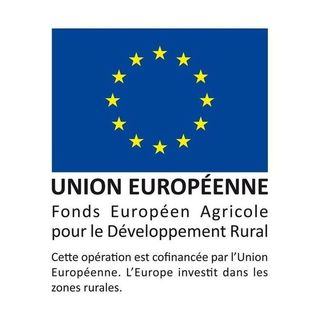 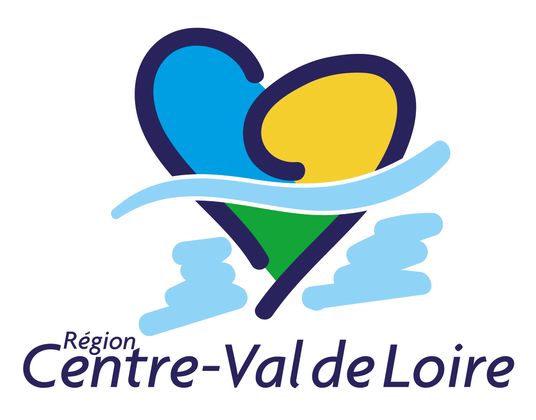 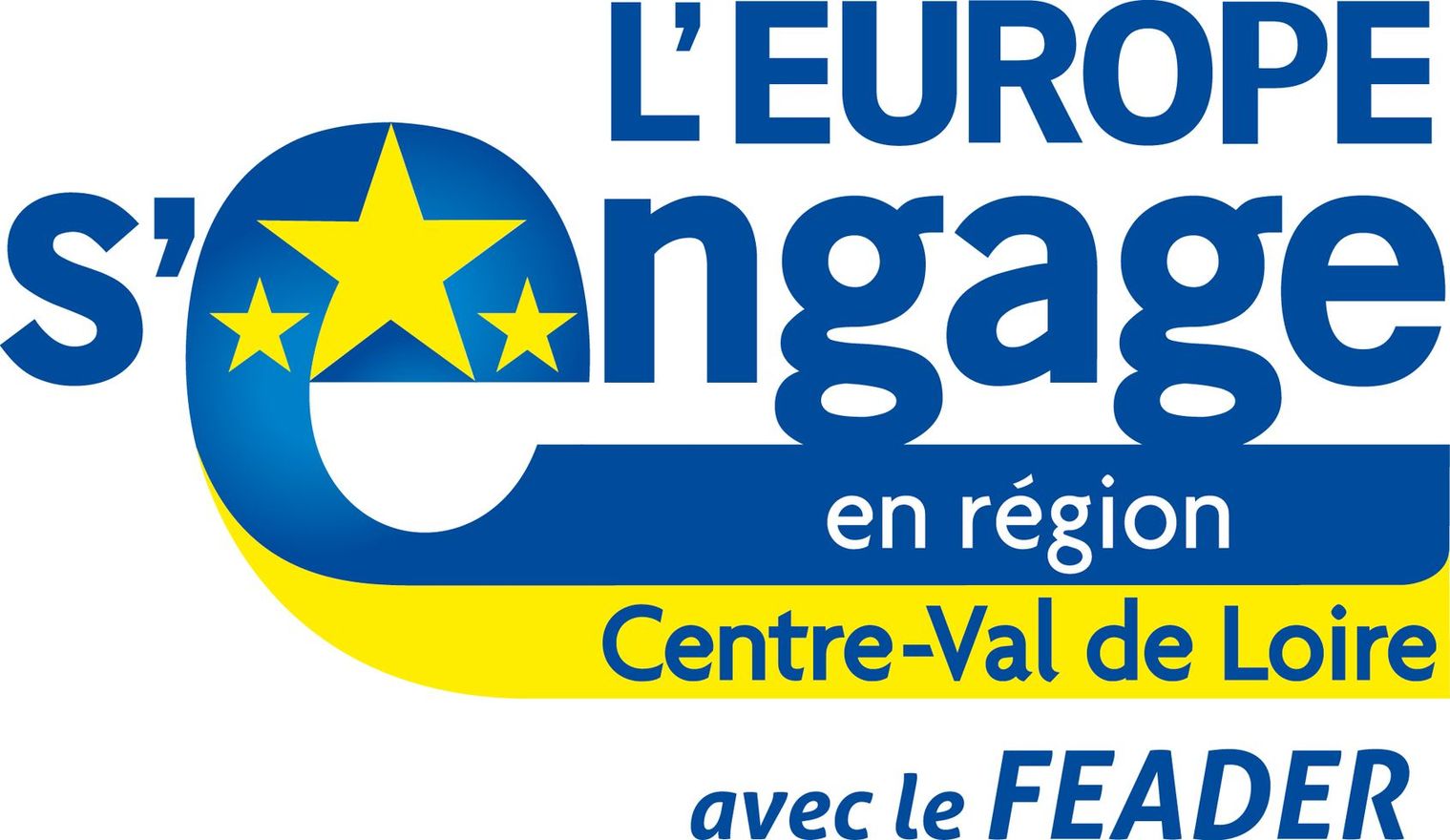 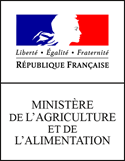 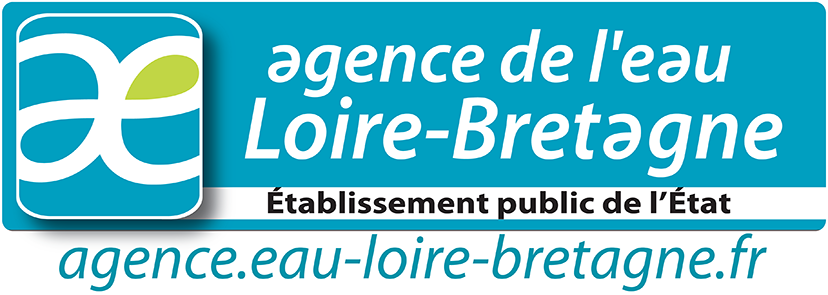 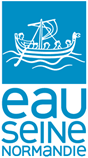 Demande de subventionPLAN POUR LA COMPETITIVITE ET L’ADAPTATION DES EXPLOITATIONS INVESTISSEMENTS PRODUCTIFSType d’Opération 41 du Programme de Développement Rural CENTRE - VAL DE LOIRE 2014-2020Où faire parvenir votre dossier ?Veuillez transmettre l’original au Guichet Unique Service Instructeur à savoir, la DDT (Direction départementale des territoires) du département du siège de votre exploitation + 1 exemplaire en version électronique (cf adresses mail dans la notice)Veuillez également en conserver un exemplaire.Contact en cas de besoin d’assistanceVotre DDT, Guichet Unique Service Instructeur (GUSI)Appel à projet : date limite de remise des dossiers de demandeAppel à projets 2020 (dates de dépôt)Date limite (le cachet de la poste faisant foi) : 15 juin 2020 Cadre réservé à l’administration N° de dossier OSIRIS : ______________________________	_______Date de réception : |__|__|__|_|__|__|__|__|Nom du porteur de projet : ______________________________	________________________________________Autres informations : _____________________________________________________________________________	________________________________________________________________________________________________________________________________________________________________________________________________________________________________________________________________________________________________________________________________________________________________________________________Nom et prénom des associés exploitantsOu dénomination sociale (cas des fondations, des associations sans but lucratif et des établissements d’enseignement et de rechercha agricole)remplissant les conditions d’âge (1)N° PACAGEou N°SIRETDate de naissanceSexeJA (2)Si oui, cochez la caseNI (3)Si oui, cochez la case% de parts socialesDate d’installationProjet inscrit dans votre plan d’entreprisePour JA en cours d’installation : date de dépôt dossier JA M F M F M F M F M F M FDépenses relatives aux ouvrages de stockage liés à la gestion des effluents d'élevage en Zone Vulnérable (hors couverture des ouvrages) - Se reporter au Pré-dexel ou dexelDépenses relatives aux ouvrages de stockage liés à la gestion des effluents d'élevage en Zone Vulnérable (hors couverture des ouvrages) - Se reporter au Pré-dexel ou dexelDépenses relatives aux ouvrages de stockage liés à la gestion des effluents d'élevage en Zone Vulnérable (hors couverture des ouvrages) - Se reporter au Pré-dexel ou dexelDépenses relatives aux ouvrages de stockage liés à la gestion des effluents d'élevage en Zone Vulnérable (hors couverture des ouvrages) - Se reporter au Pré-dexel ou dexelDépenses relatives aux ouvrages de stockage liés à la gestion des effluents d'élevage en Zone Vulnérable (hors couverture des ouvrages) - Se reporter au Pré-dexel ou dexelDépenses relatives aux ouvrages de stockage liés à la gestion des effluents d'élevage en Zone Vulnérable (hors couverture des ouvrages) - Se reporter au Pré-dexel ou dexelDépenses relatives aux ouvrages de stockage liés à la gestion des effluents d'élevage en Zone Vulnérable (hors couverture des ouvrages) - Se reporter au Pré-dexel ou dexelDépenses relatives aux ouvrages de stockage liés à la gestion des effluents d'élevage en Zone Vulnérable (hors couverture des ouvrages) - Se reporter au Pré-dexel ou dexelDépenses relatives aux ouvrages de stockage liés à la gestion des effluents d'élevage en Zone Vulnérable (hors couverture des ouvrages) - Se reporter au Pré-dexel ou dexelDépenses relatives aux ouvrages de stockage liés à la gestion des effluents d'élevage en Zone Vulnérable (hors couverture des ouvrages) - Se reporter au Pré-dexel ou dexelDépenses relatives aux ouvrages de stockage liés à la gestion des effluents d'élevage en Zone Vulnérable (hors couverture des ouvrages) - Se reporter au Pré-dexel ou dexelDépenses relatives aux ouvrages de stockage liés à la gestion des effluents d'élevage en Zone Vulnérable (hors couverture des ouvrages) - Se reporter au Pré-dexel ou dexelNature de l'ouvrageNomenclature Pré-dexel ou DexelCapacité totale de l'ouvrage en projet 
(à reporter sur le devis retenu)Montant du devis retenuCapacités exclues du financement 
(capacités exigibles au moment du dépôt du dossier sur effectifs avant projet)Capacités minimum à détenir à l'issue du projet (forfaitaire ou capacité agronomique pour effectifs finaux)Ex: Fosse à lisierEx: FOS 1Ex: 500m3Ex: 30000 €Ex: 100m3Ex: 300m3Dépenses relatives aux ouvrages de stockage liés à la gestion des effluents d'élevage hors Zone Vulnérable (hors couverture des ouvrages) - Se reporter au dexel le cas échéantDépenses relatives aux ouvrages de stockage liés à la gestion des effluents d'élevage hors Zone Vulnérable (hors couverture des ouvrages) - Se reporter au dexel le cas échéantDépenses relatives aux ouvrages de stockage liés à la gestion des effluents d'élevage hors Zone Vulnérable (hors couverture des ouvrages) - Se reporter au dexel le cas échéantDépenses relatives aux ouvrages de stockage liés à la gestion des effluents d'élevage hors Zone Vulnérable (hors couverture des ouvrages) - Se reporter au dexel le cas échéantDépenses relatives aux ouvrages de stockage liés à la gestion des effluents d'élevage hors Zone Vulnérable (hors couverture des ouvrages) - Se reporter au dexel le cas échéantDépenses relatives aux ouvrages de stockage liés à la gestion des effluents d'élevage hors Zone Vulnérable (hors couverture des ouvrages) - Se reporter au dexel le cas échéantDépenses relatives aux ouvrages de stockage liés à la gestion des effluents d'élevage hors Zone Vulnérable (hors couverture des ouvrages) - Se reporter au dexel le cas échéantDépenses relatives aux ouvrages de stockage liés à la gestion des effluents d'élevage hors Zone Vulnérable (hors couverture des ouvrages) - Se reporter au dexel le cas échéantDépenses relatives aux ouvrages de stockage liés à la gestion des effluents d'élevage hors Zone Vulnérable (hors couverture des ouvrages) - Se reporter au dexel le cas échéantDépenses relatives aux ouvrages de stockage liés à la gestion des effluents d'élevage hors Zone Vulnérable (hors couverture des ouvrages) - Se reporter au dexel le cas échéantDépenses relatives aux ouvrages de stockage liés à la gestion des effluents d'élevage hors Zone Vulnérable (hors couverture des ouvrages) - Se reporter au dexel le cas échéantDépenses relatives aux ouvrages de stockage liés à la gestion des effluents d'élevage hors Zone Vulnérable (hors couverture des ouvrages) - Se reporter au dexel le cas échéantNature de l'ouvrageNomenclature Dexel le cas échéantCapacité totale de l'ouvrage en projet 
(à reporter sur le devis retenu)Montant du devis retenuCapacités exclues du financement 
(capacités ICPE ou RSD au moment du dépôt du dossier sur effectifs avant projet)Capacités minimum à détenir à l'issue du projet (ICPE ou RSD pour effectifs finaux)Ex: Fosse à lisierEx: FOS 1Ex: 500m3Ex: 30000 €Ex: 100m3Ex: 300m3Nom et prénom des associés/membres participant au projet d’investissementN° SIRET ou N°PACAGECode postal du siège d’exploitationJA1 Si oui, cochez la caseNI1Si oui, cochez la case% de parts sociales (ou nombre de voix délibérantes) 2Nombre d’associés/membres ayant rempli le critèreNombre d’associés/membres ayant rempli le critèreNombre d’associés/membres ayant rempli le critèreNombre d’animauxNombre d’animauxNombre d’animauxavant investissementaprès investissement Vaches laitières|__||__|__||__||__|__|Vaches allaitantes et veaux|__||__|__||__||__|__|Veaux de boucherie|__||__|__||__||__|__|Brebis|__||__|__||__||__|__|Chèvres|__||__|__||__||__|__|Poules pondeuses (si création de bâtiment)|__||__|__||__||__|__|Nombre de placesNombre de placesNombre de placesavant investissementaprès investissement Porcs|__||__|__||__||__|__|Lapins de chair|__||__|__||__||__|__|Poules pondeuses (si rénovation de bâtiment)|__||__|__||__||__|__|Gavage|__||__|__||__||__|__|Votre projet a-t-il un impact justifiable sur : Votre projet a-t-il un impact justifiable sur : Si oui, alors : Si oui, alors : Votre projet a-t-il un impact justifiable sur : Votre projet a-t-il un impact justifiable sur : Evolution avec la mise en œuvre du projet   OUSituation avant-projet et situation après-projetNature du justificatif : références, diagnostic, étude, plan d’entreprise, etc.la diminution des intrants (engrais de synthèse, phytosanitaires, aliments achetés, produits phytopharmaceutiques …). Oui	 Non  le traitement et l’exportation des effluents organiques Oui	 Non  la diminution de la consommation en eau de l'exploitation Oui	 Non  la diminution des gaz à effet de serre et d’autres polluants atmosphériques  Oui	 Non   la diminution de la consommation d'énergie ou la production d’énergie renouvelable Oui	 Non  la diminution des pollutions ponctuelles y compris par la mise aux normes de l’exploitation agricole Oui	 Non  L’accroissement de la biodiversité de l’exploitation : biodiversité naturelle (infrastructures agro écologiques) et biodiversité cultivée ou élevée Oui	 Non  un autre critère environnemental  lequel : -------------- Oui	 Non  Votre projet a-t-il un impact justifiable  sur : Votre projet a-t-il un impact justifiable  sur : Si oui, alors : Si oui, alors : Votre projet a-t-il un impact justifiable  sur : Votre projet a-t-il un impact justifiable  sur : Evolution avec la mise en œuvre du projetOUSituation avant-projet et situation après-projetNature du justificatif : références, diagnostic, étude, plan d’entreprise, etc.l'augmentation du ratio EBE/chiffre d'affaires Oui	 Non  la diversification de la production (diminuant le risque financier pour l’exploitation) Oui	 Non  l'augmentation de l'autonomie fourragère ou alimentaire de l'exploitation Oui	 Non  l'amélioration des performances zootechniques Oui	 Non  l'amélioration des conditions sanitaires de l'élevage Oui	 Non  un autre critère économique : lequel : ……………………. Oui	 Non  Votre projet a-t-il un impact  justifiable sur : Votre projet a-t-il un impact  justifiable sur : Si oui, alors : Si oui, alors : Votre projet a-t-il un impact  justifiable sur : Votre projet a-t-il un impact  justifiable sur : Evolution avec la mise en œuvre du projetOUSituation avant-projet et situation après-projetNature du justificatif : références, diagnostic, étude, plan d’entreprise, etc.projet ayant un impact sur l'amélioration des conditions de travail (exemple : diminution de la pénibilité, réduction du temps de travail...) Oui	 Non  projet lié à la participation à un projet collectif Oui	 Non  pérennité et transmissibilité Oui	 Non  maintien ou accroissement de l’emploi Oui	 Non  autre cas de figure Oui	 Non  Le demandeur devra indiquer en quoi son projet permet «  l’amélioration globale de son exploitation » (sa coopérative / son groupement) en précisant sur quels critères son projet a un impact et devra le justifier à l’aide d’une des pièces suivantes.Pour cela, il devra fournir l’un des 5 justificatifs suivants :1 - fournir un Plan d’entreprise contenant des éléments financiers nécessaires à l’analyse des critères dits économiques. Ce plan est obligatoire pour tout investissement d’un montant supérieur à 50 k€.Exemples : Plan d’entreprise dans le cas d’une installationCopie de dossier économique fourni à la banque pour solliciter une demande de prêt bancaire.2- donner la preuve de son engagement dans une démarche reconnue au niveau national correspondant à la 1ère possibilité de caractérisation d’une démarche agro écologiqueAgriculture biologique ou conversionNiveau 3 de la certification HVEMAEC système contractualisée (hors MAEC zones intermédiaires)Membre reconnu d’un GIEEMembre d’un groupe DEPHY et reconnu économe et performantLauréat des trophées de l’agro écologie3- fournir un diagnostic de durabilité correspondant à l’option 2 de la caractérisation d’une démarche agro-écologique tels que IDEA, DIALECTE, indicateurs du RAD-CIVAM ou diagnostic agro-écologique d’exploitationOU un diagnostic de son projet indiquant l’impact de son projet sur un ou plusieurs items décrits ci-dessus tels que les diagnostics, Dexel, Dexel simplifié …4 - s’appuyer sur des données de référentiels existants (études, publications, référentiels) qui seront transposées à l’exploitation de façon à ce que ces référentiels soient adaptés au cas précis du demandeur.Exemples : Etudes sur la diminution de la consommation de produits phytosanitaires (pulvérisateur confiné)Références zootechniques sur la productivité des animaux (rénovation d’un bâtiment)Calcul sur les économies d’intrantsDonnées d’études sur les économies d’énergie (isolation d’un bâtiment)5 - fournir tous les autres éléments qu’il jugera utile.CritèreDéfinitionPièce justificative à fournir0. Préambule0. Préambule0. Préambule0. PréambuleDiagnostic ou formation- Projet en cohérence avec les conclusions d’un diagnostic ou d’un audit global d'exploitation (technique et économique) s'il n'est pas obligatoire, d’un diagnostic réalisé par un organisme agréé (diagnostic de charges de mécanisation, dispositif DiNA)- Porteur de projet ayant suivi une formation qualifiante* dans les 2 ans précédant le dépôt du dossier* formation visant le perfectionnement des compétences dans un métier, pouvant être de courte durée et permettant d'obtenir une attestation de stage en fin de formation. Cette formation devra relever d’une des 5 catégories de formations, telles que présentées dans les catalogues des chambres d’agriculture : « gestion de l’entreprise », « gestion des ressources humaines », « coûts de production », « agriculture biologique », « utilisation des TIC »Copie du diagnostic ou de l’auditOu attestation de formation1. Porteur de projet1. Porteur de projet1. Porteur de projet1. Porteur de projetCentre d'expérimentation ou de rechercheCentres techniques agricoles ou INRAJeune Agriculteur /Nouvel InstalléProjet porté par une exploitation qui comprend au moins :- soit un jeune agriculteur (au sens du règlement européen 1305/2013 art 2-1n : a minima accusé de réception de la demande de DJA au moment du dépôt de la demande d’aide 4.1), - soit un nouvel installé depuis moins de 5 ans au moment du dépôt de la demande d'aide- projet porté par une CUMA ayant au moins 20% des adhérents /utilisateurs du matériel concerné répondant aux critères Jeune Agriculteur/Nouvel Installé.Attestation MSA ou RJA/CJACUMAProjet porté par une CUMADescription du projet2. Type de projet2. Type de projet2. Type de projet2. Type de projetMise aux normes nouvelles zones vulnérablesInvestissements de gestion des effluents d'élevageDescription du projet3. Economie3. Economie3. Economie3. EconomieProjet global de l’exploitation améliorant la pérennité de l'exploitationInvestissement immobilier (bâtiment, travaux liés à un bâtiment, …)Description du projetProjet global de l’exploitation améliorant la pérennité de l'exploitationViticulture : - plantations et renouvellement de vigne : taux de renouvellement de 2,5% par an minimum sur 3 campagnes (Calcul sur la base du Casier Viticole Informatisé : nombre d’hectares de vignes dans l’exploitation et densité moyenne et factures acquittées du nombre de plants acheté sur la campagne N-1, N-2, N-3 ou N, N-1, N-2)ou - investissements dans un bâtiment (dans le cadre de l’OCM Viti-vinicole) au cours des 3 dernières années.Arboriculture :-  plantations et renouvellement de verger : taux de renouvellement de 4% par an minimum sur 3 campagnes (sur la base de justificatif de l’aide demandée ou octroyée par FAM ou des factures acquittées pour la plantation hors dispositif d’aide sur la campagne N-1, N-2, N-3 ou N, N-1, N-2 ) ou Investissements de protection des vergers sur 3 campagnes.Attestation ARFV  Justification de l’aide Attestation de la CRACVL sur la base de justificatif de l’aide demandée ou octroyée par FAM ou sur la base de factures acquittées pour les plantations hors dispositif d’aideFacturesProjet global de l’exploitation créant de la valeur ajoutéeNouvelle entrée effective depuis moins d’un an dans un signe de qualité des produits : Label rouge, AOC, AOP, IGP, spécialité traditionnelle garantie (STG), Agriculture Biologique.Description du projetProjet global de l’exploitation créant de la valeur ajoutéeCommercialisation effective en circuits courts : vente directe ou indirecte (un seul intermédiaire), en démarche individuelle ou collective (coopérative).Description du projetProjet global de l’exploitation créant de la valeur ajoutéeCréation ou extension effective d’un atelier de transformation des produits de la ferme jusqu’à l’élaboration d’un produit fini (y compris matériels de fabrication d’aliments à la ferme, création de compost pour du fumier pour la vente). Description du projetProjet global de l’exploitation créant de la valeur ajoutéeCréation d’un nouvel atelier de production agricole (y compris hors sol ou atelier d’engraissement) depuis moins d’un an ou faisant l’objet de la demande d’aideOu développement d'un atelier existant à foncier inchangé (ex : nouvelles places d'engraissement) depuis moins d’un an ou faisant l’objet de la demande d’aide.Description du projetProjet global de l’exploitation créant de la valeur ajoutéeCréation effective depuis moins d’un an d’une unité de méthanisation ou d’une activité touristique (gîte, ferme-auberge, accueil à la ferme, ferme pédagogique,...).Description du projetProjet global de l’exploitation permettant la réduction des charges d'exploitationMatériel**, immobilier*** permettant une meilleure autonomie alimentaire des élevages** Matériel pouvant servir par exemple au stockage de concentrés, à la fabrication d'aliment à la ferme et de distribution automatisée ou mécanisée des aliments : cellules, broyeurs et aplatisseurs, désileuses, remorques distributrices mélangeuses ou non, vis de reprise, pailleuse-distributrice, presse, faneuse, andaineuse, faucheuse…*** Exemple d’investissements immobiliers : création et aménagement de bâtiment de stockage de fourrages, séchage en grange, silo couloir, mélangeuse…Description du projetProjet global de l’exploitation permettant la réduction des charges d'exploitationMatériel permettant une meilleure maîtrise ou une meilleure répartition ou une suppression des apports de fertilisants ou de produits phytosanitaires, permettant une réduction des intrants vétérinaires. Description du projetProjet global de l’exploitation permettant la réduction des charges d'exploitationEconomies d'énergie depuis moins d’un an ou faisant l’objet de la demande d’aide : isolation des locaux de production (matériaux, équipements, matériel et aménagement), régulation (ventilation, programmation chauffage), éclairage lié à l'économie.Diagnostic énergétique4. Environnement4. Environnement4. Environnement4. EnvironnementExploitation en agriculture biologique ou - Certification environnementale de niveau 3 (HVE) ou- Certification environnementale de niveau 2Exploitation engagée totalement ou partiellement en agriculture biologiqueExploitation qui possède une certification environnementale de niveau 3 (Haute Valeur Environnementale ou HVE)Exploitation qui possède une certification environnementale de niveau 2Attestation ou certificat de l’organisme certificateurInvestissements du plan EcophytoProjet composé exclusivement de matériels éligibles au plan EcophytoDescription du projetRéduction des Gaz à Effet de SerreInvestissements permettant une isolation des locaux de production, de transformationDescription du projetRéduction des Gaz à Effet de SerreInvestissements permettant un séchage des productions agricoles via des énergies naturelles ou renouvelablesDescription du projetRéduction des Gaz à Effet de SerreInvestissements permettant des économies d'énergie (échangeur thermique, régulation, pompe à chaleur …)Description du projetRéduction des Gaz à Effet de SerreInvestissements permettant le pré-traitement ou le post-traitement des digestats de la méthanisationDescription du projetBaisse des intrants (déclinaison du plan national Ecophyto)Gestion/protection de la ressource en eauMatériels d'aide à la décision relative aux intrantsDescription du projetBaisse des intrants (déclinaison du plan national Ecophyto)Gestion/protection de la ressource en eauValorisation de l'azote organique : équipements liés au pré-traitement des effluents d'élevage et aux conditions d'épandageDescription du projetBaisse des intrants (déclinaison du plan national Ecophyto)Gestion/protection de la ressource en eauMatériels permettant une meilleure maîtrise ou une meilleure répartition des apports de fertilisants ou de produits phytosanitairesDescription du projetBaisse des intrants (déclinaison du plan national Ecophyto)Gestion/protection de la ressource en eauMatériel spécifique pour l'implantation et l'entretien de couverts, l'enherbement inter-cultureDescription du projetBaisse des intrants (déclinaison du plan national Ecophyto)Gestion/protection de la ressource en eauMatériel alternatif de désherbageDescription du projetBaisse des intrants (déclinaison du plan national Ecophyto)Gestion/protection de la ressource en eauMatériel de mesure des besoins en eau des plantesDescription du projetBaisse des intrants (déclinaison du plan national Ecophyto)Gestion/protection de la ressource en eauSystème de traitement des effluents d'élevageDescription du projetBaisse des intrants (déclinaison du plan national Ecophyto)Gestion/protection de la ressource en eauSystème de traitement des effluents phytosanitaires (phytobacs …)Description du projetBaisse des intrants (déclinaison du plan national Ecophyto)Gestion/protection de la ressource en eauAire de lavage-remplissage des pulvérisateurs Description du projetBaisse des intrants (déclinaison du plan national Ecophyto)Gestion/protection de la ressource en eauDéplacement de forages proximaux réalisé depuis moins d’un an Description du projetBiodiversitéPlantation de haies réalisée depuis moins d’un an (linéaire de 100 mètres a minima)Description du projetBiodiversitéExploitation engagée dans une MAEC Préservation des Races Menacées ou Préservation des Ressources VégétalesCopie de l’engagementBiodiversitéExploitation engagée dans une contractualisation avec un apiculteurCopie de l’engagementBien-être animal et biosécuritéInvestissements liés au bien-être animal et à la biosécurité (dimension et organisation du lieu de vie, matériaux et équipements non agressifs, ambiance du bâtiment : luminosité, température, ventilation, niveau sonore …)Description du projetBien-être animal et biosécuritéNouvel équipement d’abreuvement au pâturageDescription du projet5.Social5.Social5.Social5.SocialAmélioration des conditions de travail et santé des travailleursMatériel d'automatisationDescription du projetAmélioration des conditions de travail et santé des travailleursMatériel lié à l'ergonomieDescription du projetAmélioration des conditions de travail et santé des travailleursUtilisation d'un service de remplacementCopie facture, cotisation au service de remplacementAmélioration des conditions de travail et santé des travailleursFilière élevage : nouveaux logiciels ou nouveaux équipements permettant un suivi à distance du troupeau (détection des chaleurs, des vêlages, systèmes de vidéosurveillance des troupeaux)Description du projetCréation ou augmentation d'emploi exploitant ou salarié, groupement d'employeurAdhésion à un groupement d’employeur (y compris ceux intégrés aux CUMA)Certificat adhésionCréation ou augmentation d'emploi exploitant ou salarié, groupement d'employeurEmbauche d'un salarié sur l'exploitation / par une CUMACopie contrat embauche Filières de production Filières de production Filières de production Filières de productionElevage (toutes filières) ou cultures spécialiséesFilière élevageDescription du projetElevage (toutes filières) ou cultures spécialiséesCultures spécialisées : arboriculture, maraîchage*, viticulture, horticulture*Cultures maraîchères (OTEX n°2013 Maraîchage  > 2/3 des surfaces en maraîchage sauf OTEX n°2011 et n°2012) : cultures légumières intensives caractérisées par une occupation quasi permanente du terrain et une succession de cultures. On enregistre la superficie brute maximum consacrée au maraîchage.Description du projetElevage (toutes filières) ou cultures spécialiséesFilières Grandes Cultures et Légumes de plein champs en agriculture biologique (Plan Ambition Bio)Certificat AB TerritoireTerritoireTerritoireTerritoireParcelle(s) en territoire spécifiqueBassins alimentation de captage eau potableDescription du projetParcelle(s) en territoire spécifiqueZone Natura 2000Description du projetParcelle(s) en territoire spécifiqueTerritoire sous contrat Agence de l'eauDescription du projetAutresAutresAutresAutresProjet innovantAgriculteur / CUMA participant à un projet innovant ou membre d'un groupe innovant = projet déposé dans le cadre d'appel à candidature en lien avec l’innovation :- CAP Action Innovation Régionale- PTR (Prestation technologique réseau)- Présentation d'un projet au FUI (fonds des pôles de compétitivité)Copie du projet déposéProjet innovantAgriculteur ou son exploitation / CUMA engagé(e) dans un groupe innovant, et investissement en lien avec la thématique portée par le groupe. Exploitation / CUMA :- membre d'un GIEE- engagée dans un groupe opérationnel PEI- engagée dans un réseau DEPHY- pilote du programme Herbe et FourrageCopie conventionProjet agroécologiqueExploitation qui met en œuvre 1 des sous actions suivantes (engagement effectif) :- engagement dans une MAEC système- Inscription dans un signe de qualité des produits : Label Rouge, AOC, AOP, IGP, spécialité traditionnelle garantie (STG), Agriculture Biologique- adhésion à un GIEE- certification HVE niveau 3- suivi d'une formation concernant la mise en place de pratiques agro écologiques (formation allant au-delà de l’application de la règlementation).- mise en œuvre d'un investissement non productif éligible à la mesure 4.4- exploitation engagée dans une démarche reconnue : diagnostic et suivi de la biodiversité, Protection Biologique Intégrée, Vergers écoresponsables, Terra vitis, couverts agri faune…- exploitation adhérente à l’action PastoLoire ou action locale de synergie entre troupeau et milieu naturel - exploitation engagée dans la transition vers l’agro-écologie à bas niveau de produits phytopharmaceutiques : groupe « 30 000 » ou réseau DEPHY- participation au programme Herbe et FourrageCopie convention ou certification ou attestation d’adhésionLien avec stratégie de CAP filière ou filière locale ou transformation dans une IAA locale ou projet collectif Investissement répondant aux priorités et/ou aux orientations prévues dans un des CAP Filières ou une filière locale du Conseil régionalOU investissements d’une CUMA validés par les comités de filière (l’investissement est présent dans la fiche CUMA du document CAPEX du Conseil régional)Description du projetLien avec stratégie de CAP filière ou filière locale ou transformation dans une IAA locale ou projet collectif Transformation dans une IAA située à moins de 60 km du siège de l'exploitationFactureLien avec stratégie de CAP filière ou filière locale ou transformation dans une IAA locale ou projet collectif Investissement présenté dans le cadre d’un projet collectif porté par un GIEE, un PEI…Description du projetPartie réservée à l’administration (code poste)Libellé de l’investissement projetéNbre de matérielMontant total (HT)N° devisSOUS TOTAL MATERIELPartie réservée à l’administration (code poste)Libellé de l’investissement projetéMontant total (HT)N° devisSOUS TOTAL BATIMENTS D’ELEVAGEPartie réservée à l’administration (code poste)Libellé de l’investissement projetéMontant total (HT)N° devisSOUS TOTAL FRAIS GENERAUXMontant (HT)SOUS-TOTAL MATERIELSOUS TOTAL BATIMENT SOUS TOTAL FRAIS GENERAUXTOTAL du PROJETPiècesType de demandeur concernéPièce jointeSans objetExemplaire original de la demande complété et signéPour toute demandeSoit arrêté de permis de construire Soit pour les travaux non soumis à permis de construire : attestation de dépôt de la demande d'autorisation réglementaire appropriée, en vertu du code de l'urbanisme et de celui de la construction et de l'habitation (déclaration préalable, autorisation de travaux exemptés de permis de construire, ...)Pour les projets de construction, travaux ou aménagements de bâtimentsDevis estimatifs détaillés des travaux ou investissements (classés par type d’investissement) ou factures pour les investissements immatériels (voir la notice) Pour toute demandeRelevé d’identité bancaire (ou copie lisible)Pour toute demandePlan de situation et plan de masse des travauxPour toute demande le nécessitantPlan des aménagements intérieursPour toute demande le nécessitantPlan avant travaux et après travauxUniquement pour les travaux de rénovation dans le cadre d’un projet « Bâtiment »K-bis ou exemplaire des statutsPour toutes les formes sociétaires Copie de la carte d’identité (exploitants individuels)Pour toute demande, si le demandeur est une personne physiqueCertificat d’immatriculation INSEE Pour toute demande Statuts ou liste des associés (extrait des statuts) ou procès-verbal assemblée générale (traçant entrée/sortie associé)Pour les GAEC Statuts ou PV assemblée générale ou carte nationale d’identité en cours de validité du représentant légal de la structure Pour les personnes morales sauf établissements publics Autorisation du propriétairePour un projet « construction ou extension »Déclaration ou autorisation au titre de la Loi sur l’eau (forage)Exploitations relevant du régime d’autorisation ou de déclaration au titre de la loi sur l’eauDéclaration ou autorisation au titre de la réglementation sur les installations classées pour la protection de l’environnement (ICPE)Exploitations relevant du régime d’autorisation ou de déclaration au titre de la réglementation sur les installations classées pour la protection de l’environnement (ICPE)Expertise de dimensionnement des ouvrages de stockage des déjections avant et après projet : DEXEL Pour un projet d’élevagePlan d’entreprise, attestation MSA qui précise le statut de l’exploitant et la date à laquelle il est devenu cotisant en qualité d’exploitant et copie du diplômeNouvel installé Accusé de réception du dossier de la DJAJeune en cours d’installation avec demande de DJAAttestation de l’organisme social (MSA) justifiant que le bénéficiaire est à jour de ses obligations sociales (pour la société et chaque associé exploitant en cas de personne morale)Agriculteurs sauf CUMA (exploitants agricoles – sociétés, fondations, associations exerçant une activité agricole)Attestation délivrée par l'administration gestionnaire, mentionnant que le collectif est à jour de ses obligations sociales (MSA) OU document explicitant que le collectif n'est pas concernéCUMAPreuve de l’agrément coopératif attribué par le Haut Conseil de la coopération agricole en cours de validitéPour les CUMARécapitulatif établi par la FRCUMA donnant le nombre d’adhérents de la CUMA par filière prioritaire de la grille de sélectionCUMADiagnostic énergétique Pour toute demande si investissements relatifs aux économies d’énergie Labellisation GIEE attribuée par arrêté préfectoralPour les GIEEDiagnostic préalable à l’investissement réalisé par la structure habilitée par la Région Centre Val-de-Loire Pour les exploitations en grandes cultures certifiées AB (projet stockage « tampon » à le ferme)Labellisation PEI attribuée par délibération de la Région Centre Val-de-Loire permanente Pour les Groupes Opérationnels PEIPouvoir habilitant le signataire à demander l’aide et à engager le collectif pour ce projetPour les CUMA / GIEE / PEI / Société avec gérantOrientation principale de l’exploitation et du projet (cf annexe 1)Pour toute demandeJustificatifs demandés au dépôt de la demande pour les critères de sélection retenus (pages 9 à 11)Pour les critères cochés.Justificatifs concernant l’amélioration de la performance globale et de la durabilité (pages 7-8)Pour les critères cochés.Contrat annuel concernant la demande d’aide Pour les projets de stockage tampon à la ferme avant collecteFormulaire relatif au respect des règles de la commande publiqueSi le demandeur est soumis au respect des règles de la commande publiqueOTEXCode OTEX existant Code PCAE Orientation principale de l’EXPLOITATIONCochez la case concernéeOrientation principale du PROJETCochez la case concernéeGrandes cultures  = Céréales oléoprotéagineux et plantes sarclées1500+1600(sauf 1520 /1630/1640)1516Légumes frais de plein champ16301630Plantes à parfums, aromatique et médicinales-2901Maraîchage (dont melon et fraise)28002800Fleurs et horticulture diverse (dont champignon, etc..)29002900Viticulture d'appellation (AOP-IGP)3511+3512+35133515Autre viticulture3520+3530+35403525Arboriculture (fruits à pépins ou noyaux hors olives) 36103610Autres fruits en cultures pérennes3900 (sauf 3610 et 3700)3910Polyculture = divers associations de cultures sans élevage3110+6120+6130+6140+6150+61606100Bovins lait45004500Bovins viande naisseur46004601Bovins viande engraisseur46004602Veaux de boucherie46004603Bovins lait et viande47004700Ovin lait48104801Ovin viande48104802Caprin lait48304803Caprin viande48304804Autres herbivores (dont chevaux)48404840Mixte ruminants 48204820Truies reproductrices51105110Porc engraissement5120+51305125Poules pondeuses52105210Poulets de chair5220+5230+53005201Palmipèdes foie gras5220+5230+53005202Autres palmipèdes5220+5230+53005203Autres volailles5220+5230+53005204Lapins5220+5230+53005206Polyélevage orientation herbivore (y compris chevaux)7310+7320717315Polyélevage orientation granivore7410+74207415Polyculture élevage = association cultures et élevage  8310+8320+8330+8340+8410+84208384Abeilles84308430Autres associations (hors abeilles)84408440Exploitations non classées 90009000Poste d’investissementCodePoste(s) d’investissement du projetPartie réservée à l’administrationEconomie d’énergie (EEN)Economie d’énergie (EEN)Isolation des locaux (hors bâtiments neufs) EEN_ISOL_Bloc de traite EEN_TRAI_Séchage en grange par une source d’EnR EEN_SECH_Autres équipements en économie d'énergie EEN_AUTR_Phytosanitaire (PHY)Phytosanitaire (PHY)Phytosanitaire (PHY)Alternative à l'utilisation des phyto- contribution Ecophyto PHY_ALT_E1_Alternative à l'utilisation des phyto- contribution Ecophyto IIPHY_ALT_E2_Alternative à l'utilisation des phyto- autres PHY_ALT_AUT_Optimisation de l'utilisation des phyto- contribution Ecophyto PHY_OPT_E1_Optimisation de l'utilisation des phyto- contribution Ecophyto IIPHY_OPT_E2_Optimisation de l'utilisation des phyto- autres PHY_OPT_AUT_Aire lavage remplissage PHY_LAVA_Traitement des effluents phytos PHY_TRAI_Fertilité sols (SOL)Fertilité sols (SOL)Fertilité sols (SOL)Lutte contre l'érosion SOL_EROS_Alternative à la fertilisation minérale SOL_ALTER_Optimisation de la fertilisation minérale SOL_MINE_Optimisation de la fertilisation organique SOL_ORGA_Economie d’eau (EAU)Economie d’eau (EAU)Economie d’eau (EAU)Économie d'eau production végétale EAU_Autres investissements en production végétale (PV)Autres investissements en production végétale (PV)Autres investissements en production végétale (PV)Construction de serres et leurs équipements PV_SERRE_Gestion des effluents autres que phyto PV_EFFL_Autres investissements végétaux PV_AUTR_Autonomie alimentaire (ALM)Autonomie alimentaire (ALM)Autonomie alimentaire (ALM)Séchage en grange (sauf Enr) ALM_SECH_Fabrication d'aliments à la ferme ALM_FAF_Stockage des fourrages ALM_STCK_Autres équipements spécifiques ALM_AUTR_Bâtiment d’élevage (BAT)Bâtiment d’élevage (BAT)Bâtiment d’élevage (BAT)Bâtiment bois BAT_BOIS_Bâtiments non bois BAT_N-BO_Locaux et matériels de traite BAT_TRAI__Gestion des effluents (fumière, fosse, équipement associé, etc.) BAT_GEF_Locaux et maîtrise du sanitaire BAT_SAN_Autres constructions BAT_AUTR_Équipement et matériel d'élevage BAT_EQUI_Aménagement extérieur BAT_AMEN_Bâtiment hors élevage (BATHE)Bâtiment hors élevage (BATHE)Bâtiment hors élevage (BATHE)Stockage – conditionnement – réparation – autres BATHE_Equipement permettant de réduire les GES (GES)Equipement permettant de réduire les GES (GES)Equipement permettant de réduire les GES (GES)Couvertures de fosses, pendillard, enfouisseur, etc. GES_Immatériel (IMM)Immatériel (IMM)Immatériel (IMM)Diagnostic EnergieGES IMM_EN-GES_DEXEL IMM_DEXEL_Autres IMM_